        В соответствии со статьей  30 Регламента Совета депутатов Старосокулакского сельсовета созвать внеочередное шестнадцатое  заседание Совета депутатов сельсовета четвертого созыва 17 января 2022 года  в 15.00 часов в администрации сельсовета с повесткой дня:         1. О назначении конкурса по отбору кандидатур на должность главы муниципального образования Старосокулакский сельсовет Саракташского района Оренбургской области.        2. О назначении ½ состава конкурсной комиссии для проведения конкурса по отбору кандидатур на должность главы муниципального образования Старосокулакский сельсовет Саракташского района Оренбургской области.Председатель Советадепутатов сельсовета                                                                  Е.П.ТришечкинаРазослано: депутатам, администрации района, прокуратуре района, в дело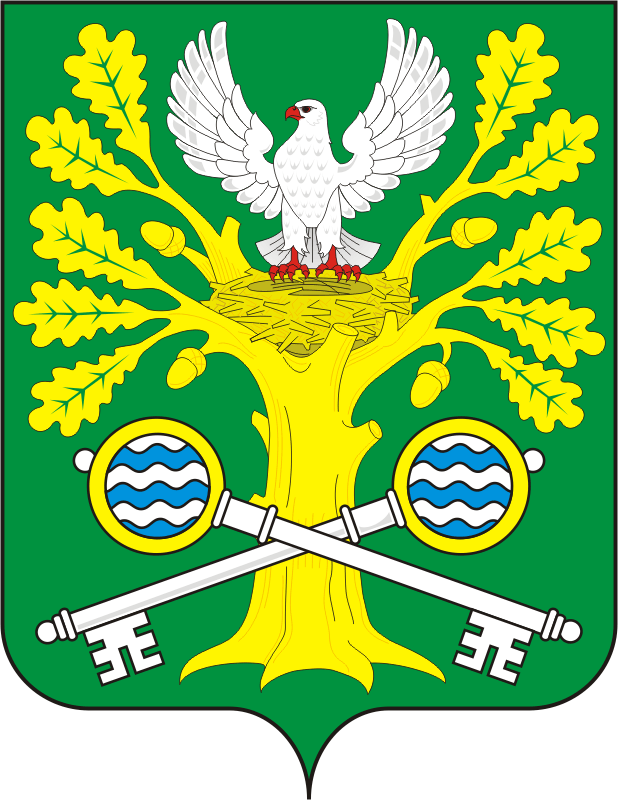 СОВЕТ ДЕПУТАТОВ МУНИЦИПАЛЬНОГО ОБРАЗОВАНИЯ СТАРОСОКУЛАКСКИЙ СЕЛЬСОВЕТ САРАКТАШСКОГО РАЙОНА ОРЕНБУРГСКОЙ ОБЛАСТИР А С П О Р Я Ж Е Н И Е13.01.2022  № 1с. Старый СокулакО созыве  внеочередного шестнадцатого заседания Совета депутатов сельсовета четвертого созываДокладчик -Тришечкина Елена Петровна, председатель Совета депутатов сельсоветаДокладчик -Тришечкина Елена Петровна, председатель Совета депутатов сельсовета